ORLICKÝ PĚTITRATLON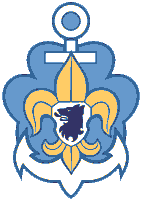 2.ročník vodáckého závodu na Orlici- propozice                                                    Pořádá 4. oddíl vodních skautů Štiky Hradec Královéhttp://stikyhk.skauting.czKDY: 15.10.2011KDE: loděnice farmaceutické fakulty UK na slepém rameni OrliceORGANIZACE ZÁVODU9:00-9:30 registrace 9:30 nástup ve skautském kroji, výklad tratě10:00 start první posádky15:00 ukončení závoduKATEGORIEVlčata a žabičky:  2000 a mladší, kormidelník starší 18 let. Pokud je problém v postavení posádky vlčat (žabiček) kvůli jednomu členu staršímu o jeden rok (tzn. nar. 1999 a chce jet za vlčata) nesmí součet roků členů posádky (bez kormidelníka) přesáhnout 44 let.Skauti a skautky: 1999 – 1994Open: 1995 a staršíVlčata a žabičky mají společnou kategorii. 
Posádky složené z chlapců a dívek startují v kategorii Skauti. Pro vypsání kategorie musí být přihlášeny alespoň dvě posádky, jinak se kategorie slučují. 
Kategorie Open je bez rozlišení pohlaví.Aktuality k závodu můžete sledovat na uvedených webových stránkách. Předběžné přihlášky do 8.10. na uvedený kontakt.
PRŮBĚH ZÁVODUHlavní závod se skládá ze součtu časů pramice a štafety kanoí.Pramice P550: závod na hladké vodě (cca 2km) přerušovaný disciplínami. Čas strávený na disciplínách je zahrnut do času start-cíl. Na disciplínách je možno nabrat čekačky nebo trestné vteřiny za nesplnění úkolu.Disciplíny: lanová lávka, provazový žebřík, překonání cca 30m bez pádel pomocí nataženého lanaKanoe: štafetový závod (cca 1.5 km). Na trase kanoe se střídají háčci. U kategorie skauti/skautky a open je možno prostřídat i kormidelníka, ale vždy tak, aby každý člen posádky jel alespoň jeden úsek na háčku nebo na kormidle. 
U kategorie vlčata/žabičky zůstává po celou dobu dospělý kormidelník v lodi.VYBAVENÍ POSÁDKYPádla, vesty,  svačiny a pití, převlečení do lodi. Lodě zajišťuje pořadatel. V případě nepříznivého počasí nějaká plachta na přístřešek, na loděnici je málo místa.STARTOVNÉ 60,-  Kč za posádkuPopis cesty na loděnici:Z nádraží ČD trolejbusem č. 7 na zastávku Malšovice -  U Čechů (konečná). Poté pěšky vyznačenou cestou cca 1.2 km na loděnici. Pokud si někdo netroufá, dejte vědět, vyšleme někoho jako doprovod.Lístky na MHD v prodeji na nádraží v trafice, dětské 8 Kč, dospělé 14,- Kč. Koupit i na cestu zpět, na konečné v Malšovicích není možnost.Kontakt: 776618105, Renata, volejte v případě změn v den závodu, ztracení se v HK apod 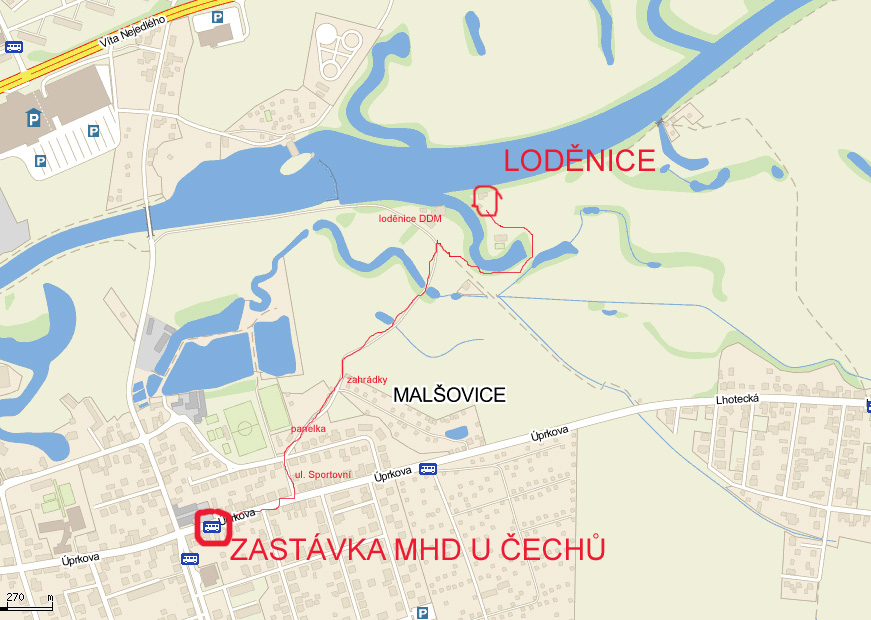 PŘIHLÁŠKA K ZÁVODU ORLICKÝ PĚTITRATLON 2010ODDÍL + MĚSTO…………………………………………………………………………………………………………….KATEGORIE……………………………………………………………………………………………………………………POSÁDKA (JMÉNO/PŘEZDÍVKA + DATUM NAROZENÍ)KORMIDELNÍK…………………………………………………………………………………..1.ČLEN POSÁDKY……………………………………………………………………………….2. ČLEN POSÁDKY……………………………………………………………………………..3. ČLEN POSÁDKY……………………………………………………………………………..4. ČLEN POSÁDKY……………………………………………………………………………..Prohlašuji, že všichni členové posádky mají odpovídající vodácké vybavení a jsou dobrými plavci.…………………………………………………………………………	Podpis zodpovědné osoby (vedoucí výpravy starší 18 let)